       AKCJA EDUKACJA-JĘZYK WŁOSKI     Włochy- państwo położone w Europie Południowej na Półwyspie Apenińskim.Gdy jedziemy do innego kraju zawsze warto znać parę podstawowych słów w danym języku. Poznaj parę z nich w języku włoskim (pisownię i wymowę).Dla utrwalenia wyrazów przepisz  je tam gdzie są kropki.1. POWITANIA I POŻEGNANIA   * Dzień dobry      Buongiorno [błondżiorno ]   ……………………………………………………………   *  Dobry wieczór      Buonasera [ błonasera ]  ……………………………………………………….   * Dobranoc     Buonanotte [ błonanotte ] …………………………………………………………..   * Do widzenia     Arrivederci [ arriwederczi  ]…………………………………………………………………..  2. ZWROTY GRZECZNOŚCIOWE    * Dziękuję        Grazie [ gracje ]…………………………………………………………….    * Przepraszam      Scuza [skuza ]………………………………………………………………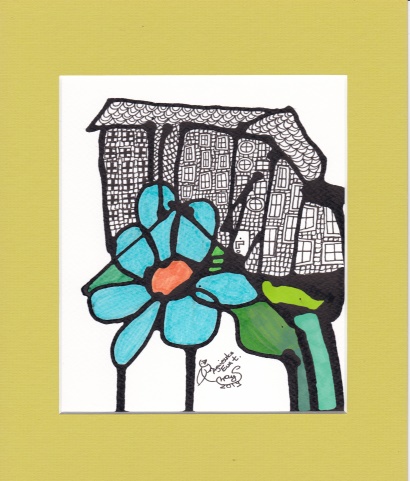 